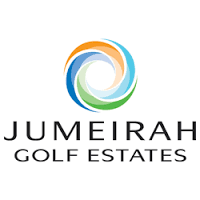 عقارات جميرا للجولف تطلق مبادرة زاراعة شجر الغاف احتفاء برؤية الشيخ زايد للاستدامةدبي، الإمارات العربية المتحدة 15  ابريل 2018 -  أعلنت عقارات جميرا للجولف عن إطلاقها لمبادرة زراعة الأشجار، وتأتي هذه المبادرة تماشياً مع الرؤية الحكيمة للوالد المؤسس الشيخ زايد بن سلطان آل نهيان، طيب الله ثراه، التي تتجسد في تحقيق تنمية مستدامة.  وتزامناً مع "عام زايد" الذي تحتفي به دولة الإمارات العربية المتحدة، تخطط عقارات جميرا للجولف لزراعة أكثر من 200 شجرة من شجر الغاف المحلي ضمن ملعبين الجولف المؤهلين لاستضافة البطولات العالمية.وأقامت عقارات جميرا للجولف مراسم احتفالية بمناسبة زراعة أول شجرة غاف ضمن المشروع، يوم السبت الموافق ل 14 إبريل 2018 في ملعب النار للجولف.وتحظى شجرة الغاف بمكانة خاصة في التراث الإماراتي، كما تعد واحدة من أكثر الأشجار البرية التي تتحمّل درجات الحرارة والجفاف الشديدة، وتتحمّل الملوحة العالية ولا تستهلك الكثير من المياه، وتنمو هذه الأشجار في كل من الإمارات وسلطنة عمان والمملكة العربية السعودية.توفر عقارات جميرا للجولف بيئة برية مميزة مع أكثر من 4000 شجرة و15 بحيرة وأكثر من 340 نوع من الطيور المحلية والمهاجرة الذي يجعل منها أكبر محمية للطيور في دبي.وبهذه المناسبة، قال يوسف كاظم، الرئيس التنفيذي لعقارات جميرا للجولف: "لطالما حرصت عقارات جميرا للجولف على تنفيذ رؤية الشيخ زايد، طيب الله ثراه، التي تتجسد في تحويل الصحراء إلى أرض خضراء من أجل تحقيق الاستدامة في دولة الإمارات."وأكد كاظم أن رؤية الشيخ زايد الحكيمة هي النبراس والمثال الحقيقي الذي يحتذى به، وأن عقارات جميرا للجولف ملتزمة تماماً في الإسهام وتنفيذ رؤيته الأصيلة التي ترقى بحياة المواطنين والمقيمين على أرض هذا الوطن.وأضاف:"تأتي هذه المبادرة لزراعة شجر الغاف في مشروع عقارات جميرا للجولف، حرصاً منا وتماشياً مع طموحات الدولة لتحقيق مستقبل ذات تنمية مستدامة ."-انتهى-عقارات جميرا للجولفتستضيف عقارات جميرا للجولف بطولة موانئ دبي العالمية للجولف (الجولة النهائية للبطولة الأوروبية السباق إلى دبي) منذ عام 2009، وهي  واحدة من أرقى مجمعات الجولف السكنية في الشرق الأوسط، حيث تقدم مجموعة واسعة من المرافق العالمية  والمنازل المصممة بشكل خاص (جاهزة أو قيد التشييد). تقع عقارات جميرا للجولف على بعد 15 دقيقة من نخلة جميرا ومرسى دبي وعلى بعد دقائق فقط من موقع دبي إكسبو 2020 ومطار آل مكتوم الدولي. تضم عقارات جميرا للجولف تشكيلة واسعة من وسائل الترفيه والمرافق الصحية من النادي الحديث إلى المطاعم الراقية، وأحواض السباحة إلى مراكز اللياقة البدنية التي من شأنها توفير أسلوب حياة راقٍ. توفر الوجهة تجربة مميزة للاعبي الجولف على ملعبي "النار" و"الأرض" المؤهلين لاستضافة البطولات العالمية والواقعين ضمن المرحلة الأولى من مشروع عقارات جميرا للجولف والتي تمتد على مساحة  375 هكتار من أصل 1,119 هكتار وتضم 16 مجمعاً سكنياً وأكثر من 1,800 وحدة سكنية جاهزة أو تحت الإنشاء.الأندلس يتميز مجمع الاندلس بالطراز الأندلسي الجذاب ويضم مجموعة من المنازل السكنية الفاخرة للإسكان المتوسط. يقع المشروع في وسط المرحلة الأولى من عقارات جميرا للجولف التي تمتد على مساحة 375 هكتار وتحيط به المناظر الطبيعية الخلابة التي تتميز بها ’عقارات جميرا للجولف.أُطلق مشروع ’الأندلس‘ في مايو 2015 تلبية للنمو المتنامي على الوحدات السكنية الفاخرة للإسكان المتوسط  ويتوقع انجازه في العام 2018. يعتمد تصميم مشروع ’الأندلس‘ على الطراز المتبع في بناء القرى الأندلسية ويضم  715 شقة سكنية تتألف من غرفة، غرفتين، ثلاثة، وأربعة غرف نوم، و95 منزلا (تاونهاوس) مع مجموعةٍ من الإضافات القيّمة ووسائل الراحة الفاخرة بما في ذلك مركز تسوق وفندق ونادي رياضي.  